Lesson 1 Exit TicketIn the space below, draw a number line from −5 to 5, showing the numbers you would say when counting by 1s. On the number line below, mark where the numbers −4 and 7 are located.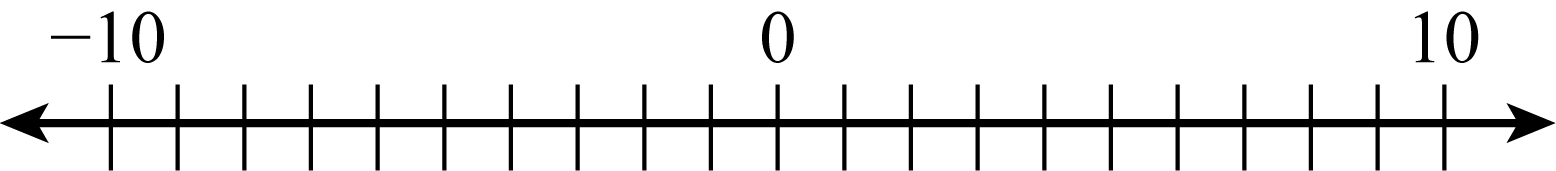 State what the numbers 0, −5, and 5 would mean in terms of a bank account balance.Lesson 1 Exit Ticket – KEYIn the space below, draw a number line from −5 to 5, showing the numbers you would say when counting by 1s. 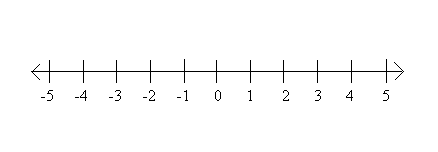 On the number line below, mark where the numbers −4 and 7 are located.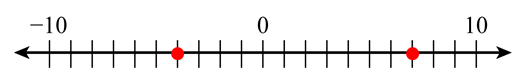 State what the numbers 0, −5, and 5 would mean in terms of a bank account balance.0 would mean there is no money in the bank account.−5 would mean the owner of the account overdrew by $5.5 would mean that there is $5 in the account.